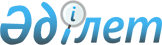 "Облыстық бюджет пен облыстың қалалары мен аудандары бюджеттерінің арасындағы 2005-2007 жылдарға арналған жалпы сипаттағы ресми трансферттердің көлемі туралы" 2004 жылғы 22 желтоқсандағы N 9/104-ІІІ шешімге өзгерістер енгізу туралы
					
			Күшін жойған
			
			
		
					III шақырылған Шығыс Қазақстан облыстық мәслихатының XVI сессиясының 2006 жылғы 1 ақпандағы N 16/213-III шешімі. Шығыс Қазақстан облысының Әділет департаментінде 2006 жылғы 13 ақпанда N 2412 тіркелді. Қолданылу мерзімінің аяқталуына байланысты күші жойылды - ШҚО мәслихатының 2007 жылғы 31 желтоқсандағы № 01-557/01-06 хатымен

     Ескерту. Қолданылу мерзімінің аяқталуына байланысты күші жойылды - ШҚО мәслихатының 2007.12.31 № 01-557/01-06 хатымен. 

      Қазақстан Республикасы Бюджет кодексінің 41 бабының 5 тармағына сәйкес және өнім өндіруді тоқтатқандықтан "Семей-Су" жабық акционерлік қоғамынан Семей қаласының бюджетіне салық және төлемдердің түсу көлемінің азаюына байланысты Шығыс Қазақстан облыстық мәслихаты ШЕШІМ ҚАБЫЛДАДЫ: 

      1. 

"Облыстық бюджет пен облыстың қалалары мен аудандары бюджеттерінің арасындағы 2005-2007 жылдарға арналған жалпы сипаттағы ресми трансферттердің көлемі туралы" Шығыс Қазақстан облыстық мәслихатының 2004 жылғы 22 желтоқсандағы N 9/104-ІІІ шешіміне (тіркеу нөмірі 2093, "Рудный Алтай" газетінің 2005 жылғы 8 қаңтардағы N 3 - 4, "Дидар" газетінің 2005 жылғы 8 қаңтардағы N 2 - 3 сандарында жарияланды, 2005 жылғы 18 қазандағы N 13/181-ІІІ, "Рудный Алтай" газетінің 2005 жылғы 29 қазандағы N 165-166, "Дидар" газетінің 2005 жылғы 29 қазандағы N 109 сандарында жарияланды, 2005 жылғы 2 желтоқсандағы N 15/206-ІІІ-гі өзгерістерімен және толықтыруларымен, "Рудный Алтай" газетінің 2005 жылғы 13 желтоқсандағы N 191, "Дидар" газетінің 2005 жылғы 13 желтоқсандағы N 122-123 сандарында жарияланды) мынадай өзгерістер енгізілсін: 

      1) 

2-1-тармақта: 

      бірінші абзацтағы "333560" сандары "229560" сандарымен ауыстырылсын; 

      үшінші абзацтағы "254312" сандары "150312" сандарымен ауыстырылсын; 

      2. 

Осы шешім 2006 жылғы 1 қаңтардан бастап қолданысқа енгізіледі. 

 

 
					© 2012. Қазақстан Республикасы Әділет министрлігінің «Қазақстан Республикасының Заңнама және құқықтық ақпарат институты» ШЖҚ РМК
				      Сессия төрағасы      Шығыс Қазақстан облыстық

      мәслихатының хатшысы